МИНПРОСВЕЩЕНИЯ РОССИИФедеральное государственное бюджетное образовательное учреждение
высшего образования«Башкирский государственный педагогический университет
им. М. Акмуллы»ПРОГРАММАГОСУДАРСТВЕННОЙ ИТОГОВОЙ АТТЕСТАЦИИ
выпускников по направлению44.03.04 Профессиональное обучение (по отраслям)
(уровень бакалавриата)
направленность (профиль) «Экономика и управление»Уфа-2023Программа составлена в соответствии с ФГОС ВО уровня высшего образования по направлению подготовки 44.03.04 Профессиональное обучение (по отраслям) (уровень бакалавриата), утвержденного приказом Министерства образования и науки Российской Федерации от № 124 от 22.02.2018 г, Порядком проведения государственной итоговой аттестации по образовательным программа высшего образования - программам бакалавриата, программам специалитета и программам магистратуры, утвержденным Приказом Министерства образования и науки Российской Федерации №636 от 29.06.2015.Цели и задачи государственной итоговой аттестацииГосударственные итоговые испытания нацелены на определение теоретической и практической подготовленности бакалавров по направлению подготовки 44.03.04 Профессиональное обучение (по отраслям) (уровень бакалавриата), направленность (профиль) «Экономика и управление» к выполнению профессиональных задач, установленных действующим ФГОС ВО, и к продолжению образования в магистратуре.Компетентностная модель выпускникаОбласть профессиональной деятельности выпускников, освоивших программу бакалавриата, включает подготовку обучающихся по профессиям и специальностям в образовательных учреждениях, реализующих образовательные программы профессионального, среднего профессионального и дополнительного профессионального образования, учебно-курсовой сети предприятий и организаций, в центрах по подготовке, переподготовке и повышению квалификации рабочих, служащих и специалистов среднего звена, а также в службе занятости населения.Объектами профессиональной деятельности выпускников, освоивших программу бакалавриата, являются участники и средства реализации целостного образовательного процесса в образовательных организациях среднего профессионального и дополнительного профессионального образования, включающие учебно-курсовую сеть предприятий и организаций по подготовке, переподготовке и повышению квалификации рабочих, служащих и специалистов среднего звена, а также службу занятости населения.Виды профессиональной деятельности, к которым готовятся выпускники, освоившие программу бакалавриата:педагогический;организационно-управленческий.Программа бакалавриата сформирована в зависимости от видов учебной деятельности и требований к результатам освоения образовательной программы.Компетенции выпускника и формы проверки их сформированности в рамках процедуры итоговой государственной аттестацииФормы государственной итоговой аттестацииГосударственная итоговая аттестация выпускников по направлению подготовки по направлению подготовки 44.03.04 Профессиональное обучение (по отраслям), направленность (профиль) «Экономика и управление» включает:защиту выпускной квалификационной работы, включая подготовку к процедуре защиты и процедуру защиты.Аттестационные испытания, входящие в состав итоговой государственной аттестации выпускника, соответствуют основной образовательной программе высшего образования, которую он освоил за время обучения.ЗАЩИТА ВЫПУСКНОЙ КВАЛИФИКАЦИОННОЙ РАБОТЫХарактеристика работыОбязательной составляющей итоговой аттестации для выпускников бакалавриата является защита выпускной квалификационной работы (ВКР). ВКР представляет собой законченный научный труд, содержащий результаты теоретического и эмпирического изучения проблемы. Она выполняется на заключительном этапе обучения, представляет собой самостоятельную научно-исследовательскую разработку и решение выпускником актуальной проблемы по интересующей его теме. ВКР является закономерным итогом целенаправленной подготовки студента к профессиональной деятельности и должна отражать уровень сформированности исследовательских умений выпускника, степень его готовности к решению профессиональных задач. Защита ВКР осуществляется на заседании государственной экзаменационной комиссии. По ее результатам выставляется оценка.Целью ВКР является:систематизация и углубление теоретических знаний в области экономического образования, а также практических умений и навыков применения их при решении конкретных задач;совершенствование и закрепление сформированных в процессе обучения умений и навыков научно-исследовательской работы, приобретение самостоятельного опыта научного исследования;овладение методикой исследования, обобщение и логически обоснованное, аргументированное описание полученных результатов и выявленных закономерностей, а также подготовка на их основе необходимых выводов.Тематика ВКР разрабатывается кафедрами, принимающими участие в реализации основной образовательной программы подготовки бакалавра, и доводится до сведения студентов не позднее, чем за 6 месяцев до итоговой аттестации. Тема ВКР так же может быть предложена студентом.Тема ВКР должна быть посвящена актуальным с точки зрения современной науки вопросам и сформулирована таким образом, чтобы в ней максимально конкретно отражалась основная идея работы и центральная проблема. Содержание ВКР должно соответствовать проблематике дисциплин предметной подготовки в соответствии с ФГОС ВО. Название работы не должно совпадать с научным направлением или целым разделом учебника.После выбора темы студент подает заявление на имя заведующего кафедрой о закреплении темы ВКР. Для подготовки ВКР каждому студенту назначается руководитель из числа ведущих преподавателей кафедр. Закрепление темы, научного руководителя оформляется по представлению кафедры, на основании которого издается соответствующий приказ ректора.Руководитель ВКР выдает студенту задание на выполнение работы, оказывает помощь в разработке календарного графика ее выполнения, рекомендует основную литературу и другие источники по теме исследования, проводит систематические консультации, проверяет выполнение работы (по частям и в целом), оформляет отзыв о ВКР. Задание на ВКР считается рабочим документом кафедры, предназначенным для текущего контроля хода выполнения работы. Сроки выполнения ВКР определяются учебным планом и графиком учебного процесса в соответствии с требованиями ФГОС ВО.Требования к содержанию, объему и структуре
выпускной квалификационной работыТребования к содержанию, объему и структуре ВКР бакалавриата определяются на основании федерального государственного образовательного стандарта высшего образования по направлению подготовки и рекомендаций по оформлению ВКР БГПУ им. М. Акмуллы.В ходе подготовки и защиты ВКР студент должен продемонстрировать:способность выдвигать гипотезы и последовательно развивать аргументацию в их защиту;владение основами современных методов научного исследования, информационной и библиографической культурой;владение стандартными методиками поиска, анализа и обработки материала исследования;способность оценить качество исследования в данной предметной области, соотнести новую информацию с уже имеющейся, логично и последовательно представить результаты собственного исследования.ВКР имеет определенную структуру, она состоит из нескольких взаимосвязанных частей, из которых обязательными являются следующие:титульный лист;содержание;введение;основная часть;заключение;список использованной литературы;приложение.Титульный лист оформляется по образцу (образцы документов представлены в методических рекомендациях по написанию и оформлению ВКР).Порядок защиты выпускной квалификационной работыЗавершенная и оформленная в соответствии с требованиями ВКР передается на электронном и бумажном носителях научному руководителю, который дает отзыв о работе (см. образцы документов в методических рекомендациях по написанию и оформлению ВКР). При предоставлении текста работы он подвергается проверке на долю оригинальности текста по системе «Антиплагиат». Работа, сданная на кафедру и прошедшая процедуру проверки на «Антиплагиат», выносится на рассмотрение на заседание кафедры.Процедуре защиты ВКР предшествует предзащита на заседании выпускающей кафедры, по результатам которой осуществляется допуск выпускника к защите. Результаты предзащиты ВКР оформляются протоколом заседания кафедры. В соответствии с решением выпускающей кафедры студент получает допуск к защите ВКР в ГЭК - заключение кафедры (см. образцы документов в методических рекомендациях по написанию и оформлению ВКР). Лица, не прошедшие предзащиту, а так же не прошедшие проверку на «Антиплагиат», к заседанию государственной экзаменационной комиссии допускаются с отрицательным заключением.Выпускные квалификационные работы бакалавров подлежат обязательному рецензированию. Рецензия на ВКР может быть дана преподавателями смежных кафедр из числа кандидатов и докторов наук, а также представителями других образовательных учреждений или учреждений работодателя (см. образцы документов в методических рекомендациях по написанию и оформлению ВКР). Получение отрицательного отзыва не является препятствием к представлению ВКР на защиту.В государственную экзаменационную комиссию по защите ВКР до начала защиты представляются следующие документы:ВКР в одном экземпляре;заключение кафедры;отзыв научного руководителя о ВКР;рецензия на ВКР.Защита ВКР проводится в установленное время на заседании Государственной экзаменационной комиссии (ГЭК). Защита является открытой, на ней, кроме членов ГЭК, могут присутствовать научный руководитель, рецензент и все желающие.Процедура защиты включает следующие этапы:представление председателем комиссии студента - автора ВКР, темы работы, научного руководителя и рецензента и предоставление автору слова для выступления;выступление автора ВКР с изложением основных положений работы и результатов проведенного исследования, оно должно быть не более 10 минут;после выступления студента члены комиссии, а также присутствующие могут задать вопросы по содержанию ВКР, для подготовки ответов на вопросы студенту дается время и разрешается пользоваться своей работой;отзыв научного руководителя, в котором дается характеристика студента и процесса его работы над ВКР;ознакомление с рецензией на ВКР, в которой содержится характеристика работы, замечания и рекомендуемая оценка;ответы студента на замечания рецензента;свободная дискуссия по защищаемой ВКР;заключительное слово студента.Общая продолжительность защиты ВКР составляет 0,5 часа.Решение об итоговой оценке ВКР принимается по завершении защиты всех студентов на закрытой части заседания комиссии.После принятия решения председатель комиссии объявляет оценки студентам на открытой части заседания.Успешная защита ВКР означает присвоение автору степени «бакалавр».Выпускная квалификационная работа хранится на кафедре, на которой выполнялась, в течение 5 лет.Критерии оцениванияОценка сформированности компетенций студента на защите ВКР представляет собой среднее арифметическое оценок, полученных выпускником на процедуре защиты с учетом среднеарифметической оценки сформированности общепрофессиональных и профессиональных компетенций по учебно-профессиональной; образовательнопроектировочной; организационно-технологической деятельности и определяется оценками «отлично», «хорошо», «удовлетворительно» «неудовлетворительно».Студент может претендовать на положительную оценку ВКР при доле авторского текста не менее 70% (для студентов ОЗО допускается не менее 50%).Защита выпускных квалификационных работ оценивается по пятибалльной шкале с учетом следующих критериев:обоснованность выбора и актуальность темы исследования;уровень осмысления теоретических вопросов и обобщения собранного материала, обоснованность и четкость сформулированных выводов и обобщений;четкость структуры работы и логичность изложения материала;методологическая обоснованность исследования;новизна экспериментально-исследовательской работы;объем и уровень анализа научной литературы по исследуемой проблеме;соответствие формы представления материала всем требованиям, предъявляемым к оформлению данных работ;содержание отзывов руководителя и рецензента, заключения кафедры;качество устного доклада;глубина и точность ответов на вопросы, замечания и рекомендации во время защиты работы.Оценка «отлично» выставляется при максимальной оценке всех вышеизложенных параметров.Оценка «хорошо» выставляется за незначительные погрешности в каком-либо параметре.Оценка «удовлетворительно» выставляется за серьезные недостатки в одном или нескольких критериях оценки.Оценка «неудовлетворительно» выставляется при доле авторского текста менее 70% (для студентов ОЗО менее 50%), а также за несоответствие ВКР вышеизложенным требованиям.Оценки выставляются членами жюри в оценочном листе, составленном на основе компетентностной модели выпускника в разрезе формируемых компетенций в соответствии с ФГОС ВОПримерная тематика ВКРВнедрение эффективных технологий обучения экономике в профессиональном образованииРазработка электронного учебного пособия по дисциплине «Основы экономики» для обучающихся профессионального образования.Применение игровых образовательных технологий в практике преподавания темы: «Налогообложение доходов физических лиц в РФ и пути его совершенствования»Изучение миграционных процессов и рынка труда как фактора развития экономики в системе ПОИзучение профессиональных компетенций в курсе экономики как фактор повышения маркетинговой политики предприятияВнедрение бизнес-тренинга как эффективной формы изучения экономических дисциплин в профессиональном образованииРеализация организационной культуры предприятия и её изучение в курсе дисциплины «Менеджмент» профессионального образования.Изучение инвестиций и их роли в поддержании макроэкономического равновесия в курсе экономических дисциплин профессионального образованияРазработка теории и методики применения информационных технологий в процессе реализации экономических дисциплинВнедрение тайм-менеджмента как инструмента адаптации студентов к обучению в ПОРеализация игровых образовательных технологий в практике преподавания темы: «Налогообложение доходов физических лиц в РФ и пути его совершенствования»Изучение коммуникационной политики организации в курсе дисциплины "Маркетинг" профессионального образования13. Применение инновационных технологий обучения по дисциплине «Финансы, денежное обращение и кредит» в профессиональном образовании 14. Методические основы разработки сборника задач и упражнений по дисциплине «Финансы, денежное обращение и кредит»  15. Анализ эффективности рекламной деятельности предприятия в курсе изучения «Маркетинга» в ПО 16. Имидж современного предприятия и его изучение в курсе дисциплины «Менеджмент» профессионального образования. 17. Изучение государственных и муниципальных финансов в курсе экономических дисциплин в профессиональном образовании18. Личные продажи как элемент маркетинговых коммуникаций в курсе дисциплины «Маркетинг» профессионального образованияПрограмму составили: д-р.пед.наук, профессор В.Л. Бенин, канд.экон.наук,доцент Л.Н. Баянова.Программа утверждена на заседании Ученого совета института исторического, правового и социально-гуманитарного образования от 23 мая 2023 г., протокол №10.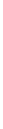 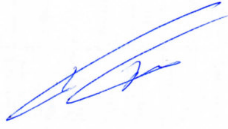 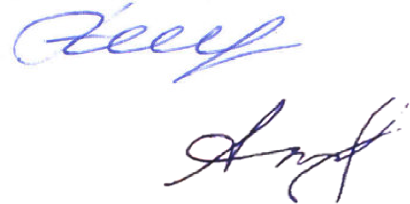 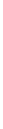 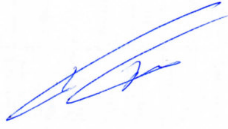 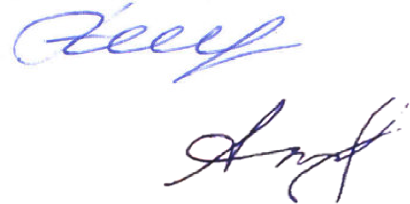  Директор института                                                                 О.А. Шамигулова   Ученый секретарь Ученого совета института                                                       А.И. Тимиргазиева   Заведующий кафедрой                                                                                                                                                                                                                                                                                                                                                                                                                                                                                                                                                                                                                                                                                                                                                                                                                                                                                                                                                                                                                                                                                                                                                                                                                                                               В.Л. БенинСОГЛАСОВАНО:  Проректор по воспитательной,   социальной и образовательной политике                                    В.А. Шаяхметов                                                                                     Директор УМД                                                                            А.Р. РахматуллинаКомпетентностная характеристика выпускникаПо среднеарифметической оценке за ФПАФормы проверки на ГИА - оценка на защите ВКРВыпускник, освоивший программу бакалавриата, должен обладать следующими универсальными компетенциями (УК):УК-1. Способен осуществлять поиск, критический анализ и синтез информации, применять системный подход для решения поставленных задач+Постановка задачи, обзор литературы, докладУК-2. Способен определять круг задач в рамках поставленной цели и выбирать оптимальные способы их решения, исходя из действующих правовых норм, имеющихся ресурсов и ограничений+Доклад,ответы на вопросы ГАКУК-3. Способен осуществлять социальное взаимодействие и реализовывать свою роль в команде+Ответы на вопросы ГАКУК-4. Способен осуществлять деловую коммуникацию в устной и письменной формах на государственном языке Российской Федерации и иностранном(ых) языке(ах)+Текст ВКР,презентация докладаУК-5. Способен воспринимать межкультурное разнообразие общества в социально-историческом, этическом и философском контекстах+Практическая глава ВКРУК-6. Способен управлять своим временем, выстраивать и реализовывать траекторию саморазвития на основе принципов образования в течение всей жизни+Ответы на вопросы ГАКУК-7. Способен поддерживать должный уровень физической подготовленности для обеспечения полноценной социальной и профессиональной деятельности+Ответы на вопросы ГАКУК-8. Способен создавать и поддерживать безопасные условия жизнедеятельности, в том числе при возникновении чрезвычайных ситуаций+Ответы на вопросы ГАКУК-9. Способен принимать обоснованные экономические решения в различных областях жизнедеятельности+Доклад,ответы на вопросы ГАКУК-10. Способен формировать нетерпимое отношение к коррупционному поведению+Доклад,ответы на вопросы ГАКВыпускник, освоивший программу бакалавриата, должен обладать следующими общепрофессиональными компетенциями (ОПК):ОПК-1 - Способен осуществлять профессиональную деятельность в соответствии с нормативными правовыми актами в сфере образования и нормами профессиональной этики+Доклад на защите, ответы на вопросыОПК-2 - Способен участвовать в разработке основных и дополнительных образовательных программ, разрабатывать отдельные их компоненты (в том числе с использованием информационно-коммуникационных технологий)+Практическая глава ВКРОПК-3 - Способен организовывать совместную и индивидуальную учебную и воспитательную деятельность обучающихся, в том числе с особыми образовательными потребностями, в соответствии с требованиями федеральных государственных образовательных стандартов+Доклад на защите, ответы на вопросыОПК-4 - Способен осуществлять духовно-нравственное воспитание обучающихся на основе базовых национальных ценностей+Практическая глава ВКР, ответы на вопросы ГАКОПК-5 - Способен осуществлять контроль и оценку формирования результатов образования обучающихся, выявлять и корректировать трудности в обучении+Практическая глава ВКР, ответы на вопросы ГАКОПК-6 - Способен использовать психолого-педагогические технологии в профессиональной деятельности, необходимые для индивидуализации обучения, развития, воспитания, в том числе обучающихся с особыми образовательными потребностями+Практическая глава ВКРОПК-7 - Способен взаимодействовать с участниками образовательных отношений в рамках реализации образовательных программ+Доклад на защите, ответы на вопросыОПК-8 - Способен осуществлять педагогическую деятельность на основе специальных научных знаний+Практическая глава ВКР, ответы на вопросы ГАКОПК-9 -  Способен понимать принципы работы современных информационных технологий и использовать их для решения задач профессиональной деятельности+Практическая глава ВКР, ответы на вопросы ГАКВыпускник, освоивший программу бакалавриата, должен обладать профессиональными компетенциями (ПК), соответствующими видам профессиональной деятельности, на которые ориентирована программа бакалавриата:ПК-1 Готов к организации и проведению изучения требований рынка труда и обучающихся к качеству профессионального образования; к обучающей, просветительской, проектной и исследовательской деятельности в образовательной области экономических дисциплин.+Теоретическая главаПК-2. Способен собрать и проанализировать исходные данные, необходимые для расчета экономических и социально-экономических показателей, характеризующих деятельность хозяйствующих субъектов; выбрать инструментальные средства для обработки экономических данных в соответствии с поставленной задачей; использовать полученные сведения для принятия управленческих решений.+Постановка задачи,Практическая глава ВКР